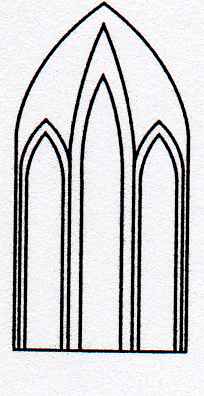 Catedral Anglicana St Paul´sValparaísoMúsica en las AlturasOrganista: Ítalo Olivares CañeteDomingo 3 de Junio, 201812:30 HorasEntrada liberada1.-  J. Pachelbel		Toccata en Sol menor(1653 – 1706)2.- T. Albinoni 		Adagio en Sol menor(1671 – 1750)3.- J. S. Bach		Preludio y Fuga en Do Mayor, BWV 547(1685 – 1750)4.- Th. Dubois		Cantilené Nuptiale(1837 – 1924)5.- C. Franck		Fantasía en La Mayor (1878)(1822 – 1890)Agradecemos su contribución para la restauración de nuestro monumento histórico construido en 1858.We are grateful for your contribution towards the restoration of this historic building built in 1858.__________________________________________saintpaulchurchvalpo@gmail.comwww.saintpaulchile.clhttps://facebook.com músicaenlasalturasvalparaísoTwitter @IglesiaStPaul